О сроках представления главными распорядителями средств бюджета Республики Татарстан, главными администраторами доходов бюджета Республики Татарстан, главными администраторами источников финансирования дефицита бюджета Республики   Татарстан бюджетной отчетности, сводной бухгалтерской отчетности государственных бюджетных и автономных учреждений  за  2018 год,  месячной и квартальной отчетности в 2019 годуВ соответствии со статьей 2642 Бюджетного кодекса Российской Федерации, приказами Министерства финансов Российской Федерации от 28 декабря 2010 г.  №191н «Об утверждении Инструкции о порядке составления и представления годовой, квартальной и месячной отчетности об исполнении бюджетов бюджетной системы Российской Федерации» и от 25 марта 2011 г. №33н «Об утверждении Инструкции о порядке составления, представления годовой, квартальной бухгалтерской отчетности государственных (муниципальных) бюджетных и автономных учреждений» п р и к а з ы в а ю:1. Установить сроки представления главными распорядителями средств бюджета Республики Татарстан, главными администраторами доходов бюджета Республики Татарстан, главными администраторами источников финансирования дефицита бюджета Республики Татарстан  годовой бюджетной отчетности, сводной годовой бухгалтерской  отчетности  государственных бюджетных и автономных учреждений за 2018 год  согласно приложению № 1 к настоящему приказу.2. Установить сроки представления главными распорядителями средств бюджета Республики Татарстан, главными администраторами доходов бюджета Республики Татарстан, главными администраторами источников финансирования дефицита бюджета Республики Татарстан  месячной бюджетной отчетности в 2019 году в электронном виде согласно приложению № 2 к настоящему приказу.3. Установить сроки представления главными распорядителями средств бюджета Республики Татарстан, главными администраторами доходов бюджета Республики Татарстан, главными администраторами источников финансирования дефицита бюджета Республики Татарстан  квартальной бюджетной отчетности,  сводной квартальной бухгалтерской отчетности государственных бюджетных и автономных учреждений в 2019 году в электронном виде согласно приложению № 3 к настоящему приказу.4. Установить срок представления главными распорядителями средств бюджета Республики Татарстан, главными администраторами доходов бюджета Республики Татарстан, главными администраторами источников финансирования дефицита бюджета Республики Татарстан Справки по консолидируемым расчетам (ф.0503125) за 2018 год в электронном виде до 23 января 2019 года.5. Контроль за исполнением настоящего приказа возложить на первого заместителя министра финансов - директора Департамента казначейства М.Д.Файзрахманова.     Министр					                	                  Р.Р. ГайзатуллинМИНИСТЕРСТВО  ФИНАНСОВРЕСПУБЛИКИ  ТАТАРСТАН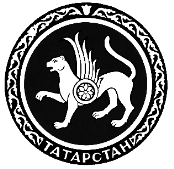 ТАТАРСТАН РЕСПУБЛИКАСЫФИНАНС  МИНИСТРЛЫГЫПРИКАЗБОЕРЫКБОЕРЫК24.12.2018г. Казань№09-145